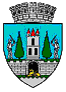 ROMÂNIAJUDEŢUL SATU MARECONSILIUL LOCAL AL MUNICIPIULUI SATU MAREHOTĂRÂREA NR. 356/23.12.2021privind aprobarea inventarierii anuale a bunurilor care alcătuiesc domeniul  public și privat al Municipiului Satu MareConsiliul Local al Municipiului Satu Mare întrunit în ședința ordinară din data  de 23.12.2021,Analizând:-  proiectul de hotărâre înregistrat sub nr. 63748/17.12.2021, - referatul de aprobare al inițiatorului înregistrat sub  nr. 63750/17.12.2021,- raportul de specialitate al Serviciului Patrimoniu Concesionări Închirieri înregistrat sub nr. 63751/17.12.2021,  - avizul comisiei de specialitate a Consiliului Local Satu Mare,Luând în considerare prevederile:- H.G. nr. 392/2020 privind aprobarea Normelor tehnice pentru întocmirea inventarului bunurilor care alcătuiesc domeniul public și privat al comunelor, al orașelor, al municipiilor și al județelor,  - art. 552, art. 553 alin. (1) și (4), art. 554, art. 555 alin. (1), art. 858-860 alin. (1) din Codul civil, republicat, cu modificările și completările ulterioare, aprobat prin Legea nr. 287/2009,         - art. 6 din Legea nr. 213/1998 privind bunurile proprietate publică, cu modificările şi completările ulterioare, - O.G. nr. 81/2003 privind reevaluarea și amortizarea activelor fixe aflate în patrimoniul instituțiilor publice, cu modificările şi completările ulterioare, - art. 2 alin (1) și (4), art. 287 lit. b) art. 289, art. 354, art. 355, art. 357 și art. 607 alin (4)  din OUG nr. 57/2019 privind Codul administrativ,- Legii contabilității nr. 82/1991, republicată, cu modificările și completările ulterioare,- Legii privind normele de tehnică legislativă pentru elaborarea actelor normative  nr. 24/2000, republicată, cu modificările şi completările ulterioare,În temeiul prevederilor art. 129 alin. (1) și alin. (2) lit. c), art.139 alin (3) lit.g), art.196 alin. (1) lit. a) din Codul administrativ aprobat prin O.U.G. nr. 57/2019, cu modificările și completările ulterioare,Adoptă următoarea: H O T Ă R Â R E:	Art. 1. Se aprobă efectuarea inventarierii anuale a bunurilor care alcătuiesc domeniul public și privat al Municipiului Satu Mare în trimestrul 1 al fiecărui an calendaristic.        Art. 2. Inventarierea anuală a bunurilor care alcătuiesc domeniul public și privat al Municipiului Satu Mare se efectuează de către o comisie de inventariere constituită prin dispoziție a Primarului Municipiului Satu Mare în conformitate cu prevederile din Normele tehnice pentru întocmirea inventarului bunurilor care alcătuiesc domeniul public și privat al unităților administrativ teritoriale.Art. 3. Rezultatele inventarierii anuale a bunurilor care alcătuiesc domeniul public și privat al Municipiului Satu Mare se va publica pe pagina de internet a instituției în termen de 30 de zile de la încheierea trimestrului 1 al fiecărui an calendaristic. Art. 4. Cu ducerea la îndeplinire a prezentei se încredințează Viceprimarul municipiului Satu Mare, domnul Stan Gheorghe, prin Serviciul Patrimoniu Concesionări Închirieri, Serviciul Financiar Contabilitate și membrii comisiei speciale de inventariere din cadrul aparatului de specialitate al Primarului Municipiului Satu Mare.Art. 5. Prezenta hotărâre se comunică, prin intermediul Secretarului General al Municipiului Satu Mare, în termenul prevăzut de lege, Primarului Municipiului Satu Mare, Instituției Prefectului - Judeţul Satu Mare, Serviciului Patrimoniu Concesionări Închirieri, Serviciului Financiar Contabilitate, iar, membrilor comisiei speciale de inventariere, prin intermediul Serviciului Patrimoniu Concesionări Închirieri.Președinte de ședință,                                            Contrasemnează          Nicoară Radu Lucian                                             Secretar general,                                                                                      Mihaela Maria RacolțaPrezenta hotărâre a fost adoptată cu respectarea prevederilor art. 139 alin. (3) lit. g) din O.U.G. nr. 57/2019 privind Codul administrativ;Redactat în 6 exemplare originaleTotal consilieri în funcție 23Nr. total al consilierilor prezenți22Nr total al consilierilor absenți1Voturi pentru22Voturi împotrivă0Abțineri0